This questionnaire will help me get to know a little more about your situation and how I may be of help to you. If you feel uncomfortable with any question you may leave it blank and we can discuss it when we meet.              ADULT (18+) INTAKE FORM CLIENT INFORMATIONName:_________________________________________________________________________Date of Birth: _______________________________ Age: _____________ 	Male 	FemalePhysical Address: ________________________________________________________________Mailing Address: _________________________________________________________________Phone (Cell): ___________________________________________ Messages okay?____________Phone (Home): _________________________________________ Messages okay?____________Driver License: _______________________________Social Security#______________________Race/Ethnic Origin: _____________________________________________________________Religious Preference: _____________________________________________________________PERSONAL STRENGTHSWhat activities do you enjoy and feel you are successful when you try? ______________________________________________________________________________ ______________________________________________________________________________Who are some of the influential and supportive people, activities (e.g. walking) or beliefs (e.g. religion) in your life? (Please describe)____________________________________________________________________________________________________________________________________________________________CURRENT REASON FOR SEEKING COUNSELINGBriefly describe the problem for which you are seeking counseling? ______________________________________________________________________________ ______________________________________________________________________________ What would you like to see happen as a result of counseling? ______________________________________________________________________________ ______________________________________________________________________________COUNSELING/MEDICAL HISTORYHave you previously seen a counselor?  Yes  NoIf yes, what did you find most helpful in therapy? _____________________________________________________________________________________________________________________If yes, what did you find least helpful in therapy? _____________________________________________________________________________________________________________________CHEMICAL USE AND HISTORYDo you currently use alcohol? _____Yes _____NoIf yes, how often do you drink? _____Daily ______Weekly _____Occasionally _____Rarely If yes, how much do you drink? ____________(#) per time. Do you currently use Tobacco? ______Yes _____NoIf yes, how much do you smoke/chew? ________________________Do you currently use any other drugs? _______Yes ______NoIf yes, what drugs do you use? ______________________________________________________If yes, how often do you use? _____Daily ______Weekly ______Occasionally _____Rarely Have you received any previous treatment for chemical use? Y/N _________If so, where did you go?___________________________________________________________ ____Inpatient ____Outpatient      (please answer the following with Y/N)Have you ever used more than 1 chemical at the same time to get high? _________Do you avoid activities so you can use? _______Do you have a group of friends who also use? _______Do you use to improve your emotions such as when you feel sad or depressed?? _______LEGAL ISSUESPlease list any legal issues that are affecting you or your family at present, or have had a significant effect upon you in the past. ________________________________________________________FAMILY HISTORYAre your parents married or divorced? ______________________Do you think their relationship is good? (Y/N/Unsure)__________________Did you experience any abuse as a child in your home (physical, verbal, emotional, or sexual) or outside your home? Please describe as much as you feel comfortable.______________________________________________________________________________CURRENT CONCERNS (Please check any family concerns that your family is currently experiencing)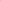 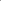 Other concerns not listed above ____________________________________________________Is there anything else you would like me to know: ___________________________________________________________________________________________________________________________________________________________________________________________________CURRENT HOUSEHOLD AND FAMILY INFORMATION(If additional space is need please list on the back of page)What would you like to see happen as a result of counseling?____________________________________________________________________________________________________________________________________________________________What is most concerning right now?____________________________________________________________________________________________________________________________________________________________Any previous mental health diagnosis? ________________________________________________What did you find most helpful in therapy?____________________________________________________________________________________________________________________________________________________________What did you find least helpful in therapy?____________________________________________________________________________________________________________________________________________________________Previous psychiatric services? Yes____ No____ If yes, who did they see?______________________________________________________________________________If yes, was it helpful? N/A____ Yes____ No______Any taken medication for a mental health concern? Yes______ No _________Any other medical concerns or previous hospitalizations? Y/N _______        If so, please describe: _____________________________________________________________INTERNET/ELECTRONIC COMMUNICATIONS USAGEDo you have any concerns with using the internet or electronic communication such as Facebook, Snapchat, Twitter, texting etc? (Y/N) _________ If yes, please explain your concern:____________________________________________________________________________________________________________________________________________________________LEGAL ISSUESPlease list any legal issues that are affecting you or your family at present, or have had a significant effect upon you or your family in the past.____________________________________________________________________________________________________________________________________________________________FAMILY HISTORY(Please answer the following as best as you can, we understand that you may not be able to answer some of the questions pertaining to the significant other.)Spouse’s Name: ___________________________Birth Date:_________ Age: _____Ethnic Origin: __________________________________________________________________Total years of education completed: ____________ Occupation: ___________________________Place of Employment: ____________________________________________________________Military experience? Y/N ____________ Combat experience? Y/N _________________Assessment of current relationship if applicable: Poor_____ Fair_______ Good_________MARITAL STATUSSingleMarried (legally)DivorcedCohabitatingDivorce in processSeparatedWidowedOther _____________________________________________________________Length of marriage/relationship:_______________________If divorced, how old was your child(ren) at time of divorce? _____If divorced, how much time does your child(ren) spend with each parent?Mother_____%, Father _____%AGREEMENT FOR SERVICE / INFORMED CONSENTThis document contains important information about my professional services and business policies, including limits of confidentiality. Please read it carefully. When you sign this document, it will represent an agreement between us.Therapist Background and Qualifications. Each Therapist/Coach has their resume on file, please ask for your person therapist/coach at front desk or personally.Risks and Benefits of Therapy. Participating in therapy can result in a number of benefits to you, including a deeper understanding of yourself and your personal goals, improved relationships with others, and resolution of the specific concerns that are your motivation for beginning therapy. However, therapy can have risks as well as benefits. While the primary goal of therapy may be to improve your well-being, it can also result in considerable discomfort. You may experience uncomfortable feelings such as sadness, guilt, anger, shame, frustration, loneliness, and helplessness. Should you have any concerns regarding your progress in therapy, it is important to let me know.Records and Record Keeping. The laws and standards of my profession require that I keep treatment records. You are entitled to receive a copy of your records, or I can prepare a summary for you instead.Confidentiality. The information disclosed by you in therapy is generally confidential and will not be released to others without your written consent. However, there are a few exceptions. Exceptions to confidentiality, include:If there is reason to believe a child, elderly person, or dependent adult is or has been abused.If you threaten to commit serious bodily harm to yourself or another person.If I am presented with a subpoena or court order that has been signed by a judge.In any of the above circumstances, I will only reveal the minimum information that is necessary, and I will do my best to inform you of the information being disclosed and to whom it will be provided before I do so.Minors and Confidentiality. If you are a minor, under the age of 18, your parents may be legally entitled to some information about your therapy. I will discuss with you and your parents what information is appropriate for them to receive and which issues are more appropriately kept confidential.      Fee and Fee Arrangements. A standard session is 90 minutes and the standard fee is$Enter Amount. Sessions longer than 90-minutes are charged for the additional time. If I need to adjust my fees in the future, you will be notified of any fee adjustment in advance. Sliding scale fees are available on a limited basis. All fees are due at the time of service. Please ask if you wish to discuss a written agreement that specifies an alternative payment procedure. If for some reason you find that you are unable to continue paying for your therapy, please let me know. I would be happy to help you to consider any options that may be available to you at that time.Insurance. Currently, we are not accepting insurance, but we do offer a sliding scale based on income.Cancellation Policy. Standard policy for most therapists, myself included, is a 24-hour cancellation policy. If you do not show up for your scheduled therapy appointment and have not notified me at least 24- hours in advance, payment will be required for the full cost of the session. A total of two missed appointments without prior notification may lead to ending the therapy relationship.Therapist Availability and Emergencies. I will make every effort to return calls within 24 hours (or by the next business day) but cannot guarantee your call will be returned immediately. I am unable to provide 24-hour crisis service. In the event that you are feeling unsafe or require immediate medical or psychiatric assistance, please call 911, or go to the nearest local emergency room.Social Media and Telecommunication. Due to the importance of your confidentiality and the importance of minimizing dual relationships, I do not accept friend or contact requests from current or former clients on any social networking site (Facebook, LinkedIn, etc). I believe that adding clients as friends or contacts on these sites can compromise your confidentiality and our respective privacy. It may also blur the boundaries of our therapeutic relationship. If you have questions about this, please bring them up when we meet, and we can talk more about it.Electronic Communication. I cannot ensure the confidentiality of any form of communication through electronic media, including text messages. Threats to confidentiality include, but are not limited to: 1) the transmission may be intercepted; 2) the transmission may be sent to the wrong recipient; and 3) the e-mail or text message may be accessed by an unauthorized person. If you prefer to communicate via email or text messaging for issues regarding scheduling or cancellations, I will do so. While I may try to return messages in a timely manner, I cannot guarantee immediate response and request that you do not use these methods of communication to discuss therapeutic content and/or request assistance for emergencies.Termination of Therapy. Ending relationships can be difficult. Therefore, it is important to have a termination process in order to achieve some closure. The appropriate length of the termination depends on the length and intensity of the treatment. I may terminate treatment, after appropriate discussion with you, if I determine that the psychotherapy is not being effectively used or if you are in default on payment. I will not terminate the therapeutic relationship without first discussing and exploring the reasons and purpose of terminating. You also have the right to terminate therapy at your discretion. If therapy is terminated for any reason or you request another therapist, I will provide you with a list of qualified psychotherapists. You may also choose someone on your own or from another referral source.Should you fail to schedule an appointment for four consecutive weeks, unless other arrangements have been made in advance, for legal and ethical reasons, I must consider the professional relationship discontinued.CONSENT TO TREATMENTI, ______________________________________, have read Agreement for Services/Informed Consent. In signing below, I consent to treatment and agree to abide by its terms during the course of therapy.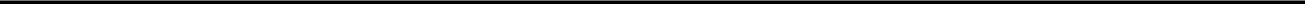 Patient Name (please print)________________________________________________________________________Signature of Patient (or authorized representative)	DateHIPPA Privacy ActSerenity Wellness Center. is fully compliant with the HIPAA Standards for Privacy, Electronic Transactions and Security (including the HITECH Act and the Omnibus Rule of 2013).  Serenity Wellness Center has implemented policies, processes, and procedures designed to ensure compliance with Federal and State information security laws, regulations, and rules, and monitors ongoing compliance efforts and maintains various reporting mechanisms that are required by law or requested by its customers. Serenity Wellness Center recognizes that it is a key business partner with its customers and will continue to provide all of its various programs and services in accordance with the relevant requirements of all state and federal laws and regulations, including, as applicable, HIPAA.For additional information regarding Serenity Wellness Center privacy practices as they relate to this website, please see the Policies and Disclaimers.Questions regarding Serenity Wellness Center HIPAA policies or compliance may be directed to:Serenity Wellness Center31713 Riverside DriveLake Elsinore, CA 92530Email: info@serenitywellnesscenter.netClient Signature______________________________________________________(Print) Client Name:____________________________________  Date:__________Therapist/Coach Signature______________________________________________________(Print) Therapist/Coach Name:____________________________________Date:__________FightingDisagreeing about relativesFeeling distantDisagreeing about friendsLoss of funAlcohol or Drug useLack of honestyTraumaMedical ConcernsInfidelity (couple)Education problemsDivorce/separationFinancial problemsIssues regarding remarriageDeath of a family memberBirth of a childInadequate health insuranceJob change or job dissatisfactionInadequate housing/feeling unsafeOtherRelationshipType (bio,LivingNameRelationshipAgeSexType (bio,with you?Name(parent, sibling, etc)AgeSexstep, etc)with you?(parent, sibling, etc)step, etc)Y/NY/N